Appendix NRelease of Information (HIPAA Privacy Authorization Form)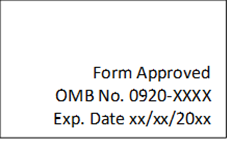 Authorization for use or disclosure of protected health information (required by the Health Insurance Portability and Accountability Act, 45 CFR, Parts 160 and 164)I authorize ____________________ (healthcare provider) to disclose the protected health information described here to Kristin Yeoman, MD.__________________________________________________________________________________________________________________________________________________________________________Effect period ________ to _________ (authorization for release of information covers this period)Use. This medical information may be used to determine eligibility for NIOSH/CDC study.Termination. This authorization shall be in force and effect until _________, at which time this authorization form expires.Revocation rights. I understand that I have the right to revoke this authorization, in writing, at any time. I understand that a revocation is not effective to the extent that any person or entity has already acted in reliance on my authorization or if my authorization was obtained as a condition of obtaining insurance coverage and the insurer has a legal right to contest a claim.Patient signature ____________________________   Printed name ___________________________________Date ________________